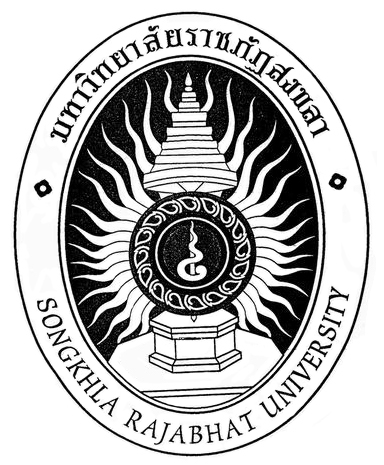 การปรับปรุงหลักสูตรเล็กน้อยหลักสูตร…………………………. สาขาวิชา...................................หลักสูตร……………………. พุทธศักราช……………….  (เปลี่ยนอาจารย์ผู้รับผิดชอบหลักสูตรและอาจารย์ประจำหลักสูตร)คณะ.................................................มหาวิทยาลัยราชภัฏสงขลาแบบการปรับปรุงหลักสูตรเล็กน้อยการปรับปรุงแก้ไขหลักสูตร							 สาขาวิชา						 หลักสูตร    (ใหม่/ปรับปรุง)     พ.ศ.		คณะ					   มหาวิทยาลัยราชภัฏสงขลา1.  หลักสูตรฉบับดังกล่าวนี้ได้รับทราบ/รับรองการเปิดสอนจากสำนักงานคณะกรรมการการอุดมศึกษา 
 	หรือสำนักงานปลัดกระทรวงการอุดมศึกษา วิทยาศาสตร์ วิจัยและนวัตกรรม (กรณีที่หลักสูตรรับทราบ
 	ผ่านระบบ CHECO ให้ใส่ สป.อว.) เมื่อวันที่							2.  สภามหาวิทยาลัยราชภัฏสงขลา  ได้อนุมัติการปรับปรุงแก้ไขครั้งนี้แล้ว  ในคราวประชุมครั้งที่	     /	      เมื่อวันที่											3.  หลักสูตรปรับปรุงแก้ไขนี้  เริ่มใช้ตั้งแต่ภาคการศึกษาที่	  ปีการศึกษา		   เป็นต้นไป4.  เหตุผลในการปรับปรุงแก้ไข	เพื่อให้การบริหารงานหลักสูตร การจัดการเรียนการสอน เป็นไปด้วยความเรียบร้อย มีประสิทธิภาพ และสอดคล้องตามประกาศกระทรวงศึกษาธิการ เรื่อง เกณฑ์มาตรฐานหลักสูตรระดับปริญญาตรี พ.ศ. 25585.  สาระในการปรับปรุงแก้ไข  	เปลี่ยนอาจารย์ผู้รับผิดชอบหลักสูตรและอาจารย์ประจำหลักสูตร ดังนี้(การสลับลำดับของอาจารย์ผู้รับผิดชอบหลักสูตรและอาจารย์ประจำหลักสูตร ไม่มีผลกระทบกับการเปลี่ยนแปลงอาจารย์ดังกล่าว  ให้กรอกข้อมูลรายชื่ออาจารย์เฉพาะที่มีการเปลี่ยนแปลงเท่านั้น)ตารางเปรียบเทียบอาจารย์ผู้รับผิดชอบหลักสูตรและอาจารย์ประจำหลักสูตรหมายเหตุ  	1.  * หมายถึง อาจารย์ผู้รับผิดชอบหลักสูตร		2.  ลำดับที่ 1-5  หมายถึง อาจารย์ประจำหลักสูตร		(ให้กรอกข้อมูลทั้งชุดเดิมและชุดใหม่)6.   โครงสร้างหลักสูตรภายหลังการปรับปรุงแก้ไข เมื่อเปรียบเทียบกับโครงสร้างเดิม และเกณฑ์มาตรฐาน
     หลักสูตรระดับปริญญาตรี พ.ศ. 2558 ของกระทรวงศึกษาธิการ ปรากฏดังนี้							  รับรองความถูกต้องของข้อมูล					      (ลงชื่อ) 					                  (รองศาสตราจารย์ ดร.ทัศนา  ศิริโชติ)                                                    					      ตำแหน่ง  อธิการบดีมหาวิทยาลัยราชภัฏสงขลา			       		              วันที่..............เดือน.......................พ.ศ........ประวัติอาจารย์ผู้รับผิดชอบหลักสูตรและอาจารย์ประจำหลักสูตรลำดับที่  	   	           							ตำแหน่งทางวิชาการ									ประวัติการศึกษาบทความวิจัย / บทความวิชาการ  (งานวิจัยที่ได้รับการเผยแพร่ตามหลักเกณฑ์ในรูปบทความวิชาการที่ตีพิมพ์เผยแพร่หรือจากการเข้าร่วมประชุมวิชาการ (Proceedings)  ในรอบ 5 ปีย้อนหลัง  เขียนตามแบบบรรณานุกรม APA)การประชุมวิชาการ/สัมมนาทางวิชาการตำรา/หนังสือ (ถ้ามี)  (ไม่ใช่เอกสารประกอบการสอน  ให้เขียนตามแบบบรรณานุกรม APA)ประสบการณ์การสอน  (รายวิชาที่สอน)	1.  								2.  								3.  							ลำดับที่เดิมใหม่เหตุผล/สาระการปรับปรุงเดิมเดิมเดิมเดิมเดิมเดิมใหม่ใหม่ใหม่ใหม่ใหม่ลำดับชื่อ-สกุลตำแหน่งทางวิชาการคุณวุฒิสาขาวิชาการสำเร็จการศึกษาการสำเร็จการศึกษาชื่อ-สกุลตำแหน่งทางวิชาการคุณวุฒิสาขาวิชาการสำเร็จการศึกษาการสำเร็จการศึกษาลำดับชื่อ-สกุลตำแหน่งทางวิชาการคุณวุฒิสาขาวิชาสถาบันปี พ.ศ.ชื่อ-สกุลตำแหน่งทางวิชาการคุณวุฒิสาขาวิชาสถาบันปี พ.ศ.12345หมวดวิชา/กลุ่มวิชาเกณฑ์กระทรวงศึกษาธิการโครงสร้างเดิมโครงสร้างใหม่1. หมวดวิชาศึกษาทั่วไปไม่น้อยกว่า 30 หน่วยกิต	- กลุ่มวิชาภาษาและการสื่อสาร	- กลุ่มวิชามนุษยศาสตร์	- กลุ่มวิชาสังคมศาสตร์	- กลุ่มวิชาคณิตศาสตร์ วิทยาศาสตร์ 
 	  และเทคโนโลยี2. หมวดวิชาเฉพาะด้าน84  หน่วยกิต	- กลุ่มวิชาแกน	- กลุ่มวิชาเนื้อหา	- กลุ่มวิชาปฏิบัติการและ 	  ฝึกประสบการณ์วิชาชีพ3. หมวดวิชาเลือกเสรีไม่น้อยกว่า 6 หน่วยกิตหน่วยกิตรวมไม่น้อยกว่า120 หน่วยกิตระดับการศึกษาคุณวุฒิ-สาขาวิชาสถาบันการศึกษาปีที่สำเร็จการศึกษาปริญญาเอกปริญญาโทปริญญาตรี